🅒🅡🅐🅒🅚 🅣🅗🅔 🅒🅞🅓🅔🅒🅡🅐🅒🅚 🅣🅗🅔 🅒🅞🅓🅔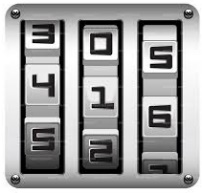 Solve Solve Solve Solve Solve Solve Solve Solve Solve Solve Solve Solve Solve Solve Solve Solve Solve Solve Solve Solve Solve SolveSolve Solve Solve Solve Solve Solve Solve Solve To get the code, add all your answers together. To get the code, add all your answers together. To get the code, add all your answers together. 